				Green Mountain Power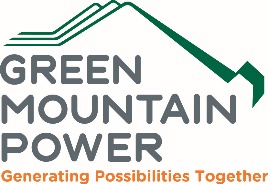 163 Acorn LaneColchester, VT 054461-888-835-4672Verification of Electrical Inspections Post Fire, Flood, or other DisconnectionIf your electricity was disconnected as the result of an emergency such as fire or flood, or has been out of service for a long period of time, you must have all customer-owned internal and external electrical circuits inspected by a Vermont-licensed electrician before GMP will turn the electricity back on.Please note, GMP will not be responsible in the event of damage resulting from reconnection.Fill out the Commercial/Residential Information completely and sign the bottom of the section where indicated. Call Customer Service at 1-888-835-4672 for assistance if there are questions about which account is in reference.Contact a Vermont-licensed journeyman or master electrician to inspect all customer-owned internal and external electrical circuits.Make sure the electrician fills out the bottom section completely and signs the form.Call 1-888—835-4672 to request to have your electric service reconnected.  This completed form will need to be provided to GMP prior to energizing.Give the completed form to the GMP Line Crew (or representative), a copy to your electrician, and a copy for yourself.9/1/2017Commercial/Residential InformationCommercial/Residential InformationCommercial/Residential InformationDate of  Disconnect: __________________________________Requested Date of Reconnection: ____________________Requested Date of Reconnection: ____________________Owner’s Name: _______________________________________________Phone: _________________________________________Phone: _________________________________________Street Address of Structure: ______________________________________________________________________________________Street Address of Structure: ______________________________________________________________________________________Street Address of Structure: ______________________________________________________________________________________City/Town: __________________________________________________State: _______________      Zip: ____________________State: _______________      Zip: ____________________I hereby request reconnection of the electrical service for the above referenced location.I hereby request reconnection of the electrical service for the above referenced location.I hereby request reconnection of the electrical service for the above referenced location.Printed Name: _______________________________________________Date: _____________________________Signature: __________________________________________________Electrical Inspection InformationElectrical Inspection InformationElectrical Inspection InformationElectrician’s Name: ____________________________________________Phone: _________________________________________Phone: _________________________________________Business Name: ________________________________________________________________________________________________Business Name: ________________________________________________________________________________________________Business Name: ________________________________________________________________________________________________Mailing Address: _______________________________________________________________________________________________Mailing Address: _______________________________________________________________________________________________Mailing Address: _______________________________________________________________________________________________City/Town: __________________________________________________State: _______________      Zip: ____________________State: _______________      Zip: ____________________VT License#: ________________________________________________Expiration Date: ______________________________________________      Journeyman                Master      Journeyman                MasterI hereby certify that I am licensed to perform electrical work in the State of Vermont.  I have inspected all customer-owned internal and external electrical circuits of the above referenced Commercial/Residential location.  I acknowledge that the structure has been released by the Fire Chief for re-energizing, if involved in a fire, flood, or similar emergency.  I further acknowledge that GMP shall be relying upon this certification for purposes of reconnecting electricity to the above referenced Commercial/Residential location.  I certify that based upon my inspection, the location is safe to be re-energized.I hereby certify that I am licensed to perform electrical work in the State of Vermont.  I have inspected all customer-owned internal and external electrical circuits of the above referenced Commercial/Residential location.  I acknowledge that the structure has been released by the Fire Chief for re-energizing, if involved in a fire, flood, or similar emergency.  I further acknowledge that GMP shall be relying upon this certification for purposes of reconnecting electricity to the above referenced Commercial/Residential location.  I certify that based upon my inspection, the location is safe to be re-energized.I hereby certify that I am licensed to perform electrical work in the State of Vermont.  I have inspected all customer-owned internal and external electrical circuits of the above referenced Commercial/Residential location.  I acknowledge that the structure has been released by the Fire Chief for re-energizing, if involved in a fire, flood, or similar emergency.  I further acknowledge that GMP shall be relying upon this certification for purposes of reconnecting electricity to the above referenced Commercial/Residential location.  I certify that based upon my inspection, the location is safe to be re-energized.Printed Name: _______________________________________________Date: _____________________________Signature: __________________________________________________